Course Fees are subject to Sunset Reviews.If a fee has been active for three years without an edit, then it must be reviewed to confirmApplicabilityComplianceRenewal of a course fee can be accomplished through an edit (when information needs to be updated); cancellation (if no longer applicable); or renew (when the form can continue with no changes).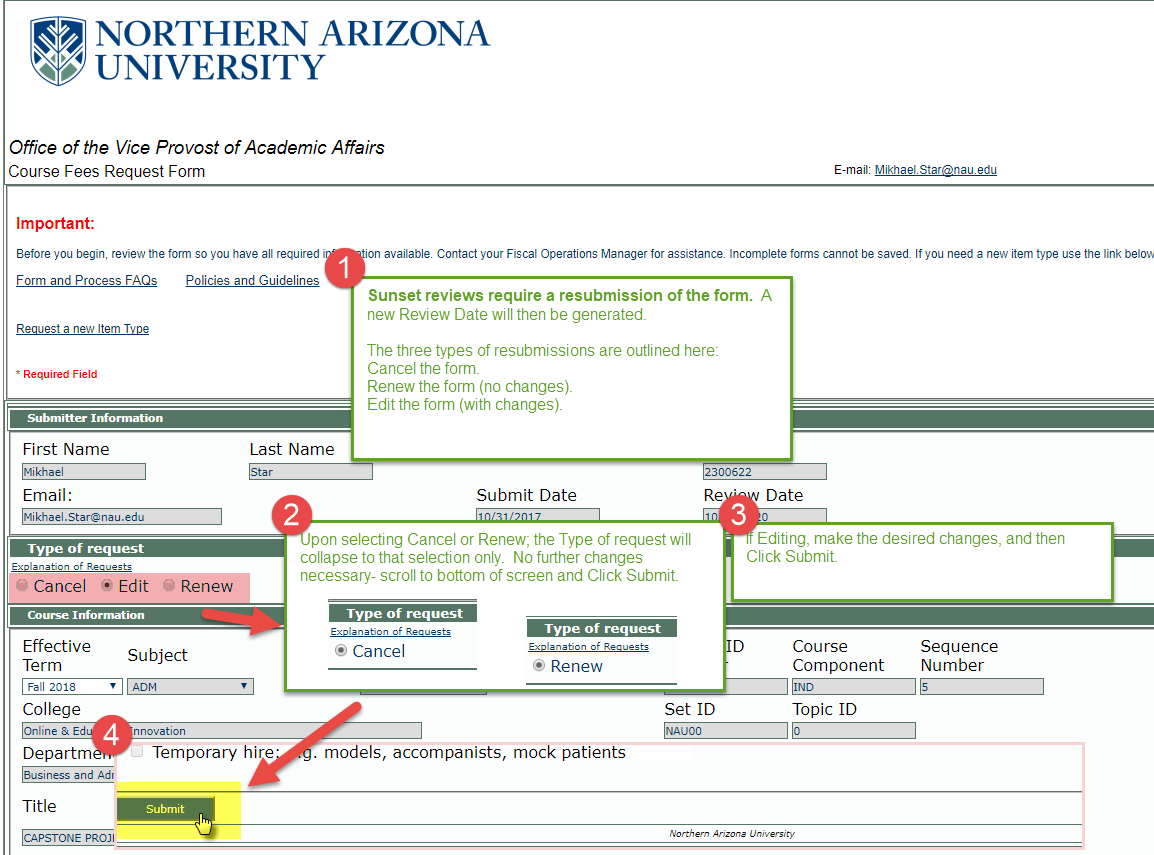 